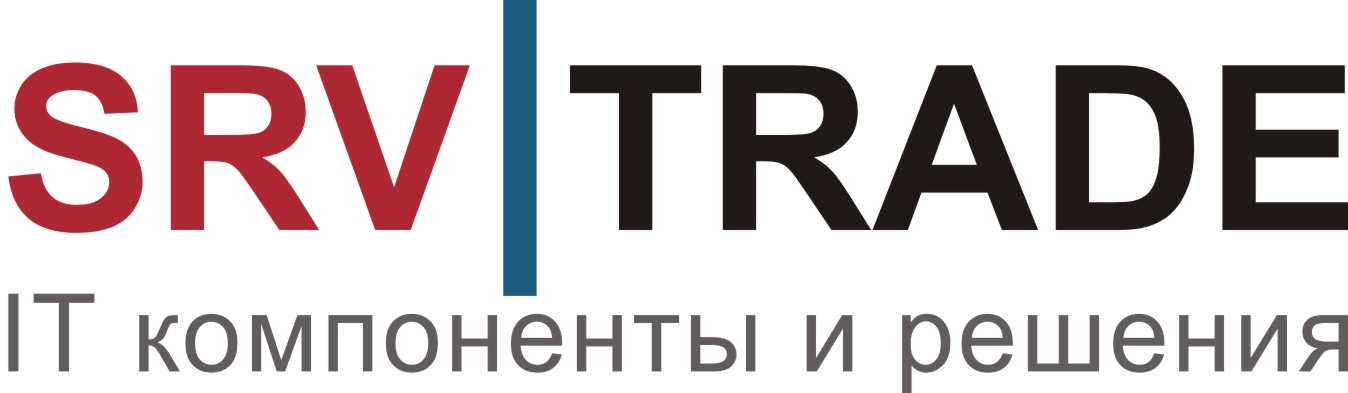 ООО «СРВ-Трейд»  ИНН 5052019178  КПП 505001001141195, Московская область, г. Фрязино, пр. Павла Блинова, д. 6, офис 2Р/С 40702810601660000395 в Филиал «Центральный» Банка ВТБ (ПАО) в г.Москва ,К/С 30101810145250000411 , БИК 044525411тел/факс: +7 (495) 979-05-15; 8(800)100-82-62Полное наименование организацииОбщество с ограниченной ответственностью «СРВ-Трейд»Сокращенное наименование организацииООО «СРВ-Трейд»Юридический адрес141195, Московская область, г. Фрязино, пр. Павла Блинова, д. 6, офис 2Фактический адрес141195, Московская область, г. Фрязино, пр. Павла Блинова, д. 6, офис 2 Почтовый адрес141195, Московская область, г. Фрязино-5, а/я 2165 для ООО «СРВ-Трейд»Телефон8-495-979-05-15; 8(800)100-82-62ФаксИНН / КПП5052019178 / 505001001Основной государственный регистрационный номер (ОГРН)1085050005897Дата внесения записи в Единый государственный реестр25 августа .Наименование регистрирующего органаМежрайонная инспекция Федеральной налоговой службы № 16 по Московской областиОКПО86718528ОКВЭД51.64.2Полное наименование учреждения банкаФилиал «Центральный» Банка ВТБ (ПАО) в г.МоскваМестонахождение учреждения банка190000,г.Санкт-Петербург,ул.Большая Морская,д.29БИК044525411Расчетный счет40702810601660000395Корреспондентский счет30101810145250000411Генеральный директорГусев Александр ЕвгеньевичДокумент, подтверждающий полномочия руководителяУставГлавный бухгалтерГусев Александр Евгеньевич 